ЗаключениеКонтрольно-счетной палаты Жирятинского районана проект решения Морачевского сельского Совета народных депутатов «О бюджете Морачевского сельского поселения Жирятинского муниципального района Брянской области на 2023 год и на плановый период 2024 и 2025 годов»24 ноября 2022 года                                                                             с.ЖирятиноЗаключение Контрольно-счетной палаты Жирятинского района на проект бюджета Морачевского сельского поселения Жирятинского муниципального района Брянской области на 2023 год и на плановый период 2024 и 2025 годов (далее – Заключение) подготовлено в соответствии с Бюджетным кодексом Российской Федерации и иными нормативными правовыми актами Российской Федерации.Проект бюджета Морачевского сельского поселения Жирятинского муниципального района Брянской области на 2023 год и на плановый период 2024 и 2025 годов подготовлен Морачевской сельской администрацией, внесен на рассмотрение Морачевского сельского Совета народных депутатов и направлен в Контрольно-счетную палату Жирятинского района для подготовки заключения в сроки и порядке, установленными решением Морачевского сельского Совета народных депутатов от 18.10.2013 № 2-179 «Об утверждении положения о порядке составления, рассмотрения и утверждения бюджета Морачевского сельского поселения Жирятинского муниципального района Брянской области, а также порядке представления, рассмотрения и утверждения годового отчета об исполнении бюджета Морачевского сельского поселения Жирятинского муниципального района Брянской области и его внешней проверки» (с учетом изменений от 29.02.2016 № 3-76, от 15.09.2016 №3-103, от 20.12.2016 №3-115,  от 30.10.2017 №3-143, от 30.05.2018 №3-167, от 16.12.2019 №4-32, от 26.11.2020 №4-54, от 10.11.2021 №4-77).Формирование проекта бюджета Морачевского сельского поселения Жирятинского муниципального района Брянской области на 2023 год и на плановый период 2024 и 2025 годов осуществлялось на основе прогноза социально-экономического развития поселения на 2023 год и на период до 2025 года, положений проекта Закона Брянской области «Об областном бюджете  на 2023 год и на плановый период 2024 и 2025 годов» и проекта решения Жирятинского районного Совета народных депутатов «О бюджете  Жирятинского муниципального района Брянской области на 2023 год и на плановый период 2024 и 2025 годов»,  Положений Федерального Закона от 06.10.2003 года № 131-ФЗ «Об общих принципах организации местного самоуправления в Российской Федерации», основных направлений бюджетной и налоговой политики на 2023 год и на плановый период 2024 и 2025 годов, оценки бюджета поселения 2022 года.Базой для разработки прогноза социально-экономического развития на 2023 год и на период до 2025 года являются итоги работы за 2020 и 2021 годы, ожидаемые результаты за 2022 год, сценарные условия социально-экономического развития Российской Федерации на 2023-2025 годы.Валовое производство сельхозпродукции увеличится по сравнению с 2021 годом.  Учреждения бюджетной сферы, организации по состоянию на 1 октября 2022 года не имеют просроченной задолженности по заработной плате.	На территории поселения 3 торговые точки. По формам собственности все торговые точки принадлежат РАЙПО.	Оборот розничной торговли возрастет к 2025 году и составит 6 840 тыс. рублей. За 2020 год он составил 6 450 тыс. рублей, за 2021 год - 6 330 тыс. рублей, в 2022 году ожидается 6 350 тыс. рублей. Увеличение товарооборота основывается на расширении ассортимента товаров, открытие новой формы обслуживания.           Объем платных услуг, оказанных населению составил в 2020 году - 2200 тыс. рублей, в 2021 году – 2 380 тыс. рублей, оценка 2022 года - 2 520 тыс. рублей, ожидаемый в 2023 году - 2 520 тыс. рублей, к 2025 году – 2 700 тыс. рублей. В структуре платных услуг основной объем приходится на жилищно-коммунальные услуги при постоянном опережающем росте тарифов на жилищно-коммунальные услуги по сравнению с другими видами платных услуг.          Прогноз развития отраслей социальной сферы на 2023-2025 годы ориентирован на создание необходимых условий для удовлетворения минимальных потребностей всех групп населения в социальных услугах при повышении их качества.           Сельское хозяйство в поселении осуществляют 1 сельхозпредприятие, 1 КФХ и 245 личных хозяйств граждан.         Объем валовой продукции сельского хозяйства в действующих ценах по всем категориям хозяйств составил в 2020 году – 46 800тыс. рублей, в 2021 году – 46 900 тыс. рублей. По оценке 2022 года – 46 880 тыс. рублей, ожидаемый в 2024 году – 47 000 тыс. рублей, к 2025 году 47 200тыс. рублей.          В документах и материалах, представляемых одновременно с проектом бюджета, представлены основные направления бюджетной и налоговой политики, основные направления долговой политики Морачевского сельского поселения Жирятинского муниципального района Брянской области на 2023 год и на плановый период 2024 и 2025 годов (далее – основные направления), утвержденные постановлением Морачевской сельской администрации от 28.10.2022 № 29 «Об основных направлениях бюджетной и налоговой политики, об основных направлениях долговой политики Морачевского сельского поселения Жирятинского муниципального района Брянской области на 2023 год и на плановый период 2024 и 2025 годов».Основные направления бюджетной политики разработаны в целях определения подходов к формированию основных характеристик и прогнозируемых параметров проекта бюджета сельского поселения на 2023 год и на плановый период 2024 и 2025 годов, обеспечивающих устойчивость и сбалансированность бюджета сельского поселения. В основу бюджетной и налоговой политики учтены положения указов Президента Российской Федерации от 07.05.2018 года № 204 «О национальных целях и стратегических задачах развития Российской Федерации на период до 2024 года», от 21.07.2020 года № 474 «О национальных целях развития Российской Федерации на период до 2030 года», основными направлениями бюджетной и налоговой политики Брянской области на 2023 год и на плановый период 2024 и 2025 годов.Основные направления бюджетной и налоговой политики сохраняют преемственность уже реализуемых мер, определенных в 2021 году на текущий трехлетний период 2022 – 2024 годов.Для формирования бюджетных проектировок на 2023 год и на плановый период 2024 и 2025 годов принят базовый вариант прогноза социально-экономического развития Морачевского сельского поселения.В качестве объемов бюджетных ассигнований на исполнение действу-ющих обязательств на 2023 – 2025 годы приняты расходы, утвержденные решением Морачевского сельского Совета народных депутатов от 14.12.2021 года № 4-84 «О бюджете Морачевского сельского поселения Жирятинского муниципального района Брянской области на 2022 год и на плановый период 2023 и 2024 годов» в первоначальной редакции.	Бюджетные ассигнования бюджета сельского поселения на 2023 – 2025 годы определены исходя из необходимости финансового обеспечения в приоритетном порядке:          реализации мероприятий муниципальной программы Морачевского сельского поселения и непрограммных направлений деятельности с целью достижения запланированных целевых значений показателей (индикаторов) муниципальной программы и эффективного использования средств бюджета сельского поселения;          индексации действующего фонда оплаты труда работников работников органов местного самоуправления: с 1 октября 2023 года – 5,5%, с 1 октября 2024 года – 4%, с 1 октября 2025 года – 4%;          обеспечения уплаты в полном объеме налогов и сборов в соответствии с законодательством Российской Федерации о налогах и сборах;  обеспечения минимального размера оплаты труда с 1 января 2023 года в размере 16 242 рубля.  Решения об индексации отдельных статей расходов, запланированные при формировании бюджета сельского поселения на 2023 год и плановый период 2024 и 2025 годов представлены в таблице:Основными целями бюджетной политики на 2023 год и на плановый период 2024 и 2025 годов являются:1) обеспечение сбалансированности бюджета сельского поселения;2) финансовое обеспечение принятых расходных обязательств с учетом проведения мероприятий по их оптимизации, сокращению неэффективных расходов;3) ограничение принятия новых расходных обязательств бюджета сельского поселения, минимизация кредиторской задолженности;4) безусловное исполнение принятых социальных обязательств перед гражданами; 5) совершенствование нормативного правового регулирования и методологии управления муниципальными финансами;6) реализация принципов открытости и прозрачности управления муниципальными финансами.       Для повышения эффективности бюджетных расходов более 91% от их общего объема будут исполняться в рамках муниципальных программ сельского поселения. Это позволяет обеспечить взаимосвязь направлений бюджетных ассигнований на оказание муниципальных услуг с приоритетами социально-экономического развития сельского поселения.  Бюджетная политика в сфере межбюджетных отношений с муниципальными образованиями в 2023 – 2025 годах будет сосредоточена на решении следующих задач:обеспечение выравнивания бюджетной обеспеченности;усиление контроля за соблюдением основных условий предоставления межбюджетных трансфертов из областного бюджета и бюджета Жирятинского муниципального района Брянской области, выполнения планов мероприятий по увеличению поступлений налоговых и неналоговых доходов, повышению эффективности бюджетных расходов;использование современных информационных технологий в управлении муниципальными финансами; повышение открытости и прозрачности межбюджетных отношений, бюджетного процесса на муниципальном уровне.Межбюджетные отношения с муниципальным районом формируются в рамках норм Бюджетного кодекса Российской Федерации, Федерального Закона от 06.10.2003 №131-ФЗ «Об общих принципах организации местного самоуправления в Российской Федерации», проекта Закона Брянской области «Об областном бюджете на 2023 год и на плановый период 2024 и 2025 годов», Закона Брянской области от 02.11.2016г. № 89-З «О межбюджетных отношениях в Брянской области», проекта Решения Жирятинского районного Совета народных депутатов «О бюджете Жирятинского муниципального района на 2023 год и на плановый период 2024 и 2025 годов». Приоритетной задачей налоговой политики Морачевского сельского поселения в трёхлетней перспективе 2023-2025 годов будет продолжение работы по укреплению и развитию доходной базы бюджета сельского поселения за счет наращивания стабильных доходных источников, ее пополнения и мобилизации в бюджет имеющихся резервов.Среди основных направлений, по которым планируется осуществлять налоговую политику в среднесрочной перспективе, выделяются следующие.1. Сохранение, укрепление и развитие налогового потенциала Морачевского сельского поселения, обеспечение роста доходов бюджета сельского поселения;2. Повышение эффективности администрирования доходов бюджета сельского поселения;3. Организация мероприятий, направленных на выполнение поступлений налоговых доходов, запланированных в местном бюджете.Мероприятия по улучшению администрирования платежей, формирующих бюджет сельского поселения, планируется осуществлять за счет повышения эффективности совместной работы органов власти всех уровней. Значительное внимание будет уделено повышению эффективности мер, позволяющих увеличить фактическую собираемость платежей, формирующих бюджет сельского поселения, в том числе за счет привлечения дополнительных поступлений за счет погашения задолженности.В основных направлениях долговой политики Морачевского сельского поселения Жирятинского муниципального района Брянской области на 2023 год и на плановый период 2024 и 2025 годов отмечено, что одним из основных факторов, определяющих долговую политику является соблюдение условий Соглашения о мерах по социально-экономическому развитию и оздоровлению муниципальных финансов Морачевского сельского поселения Жирятинского муниципального района Брянской области.Достижение целей и решение задач долговой политики будет осуществляться путем выполнения Плана мероприятий по повышению поступлений налоговых и неналоговых доходов, эффективности бюджетных расходов, сокращению просроченной кредиторской задолженности бюджета Морачевского сельского поселения Жирятинского муниципального района Брянской области в целях обеспечения сбалансированности бюджета сельского поселения, минимизации размера муниципального долга с целью поддержания устойчивого финансового состояния бюджета. Основные характеристики проекта бюджета Морачевского сельского поселения на 2023 год и на плановый период 2024 и 2025 годов сформированы исходя из прогнозируемого объема налоговых и неналоговых доходов, безвозмездных поступлений и необходимости обеспечения сбалансированности бюджета сельского поселения.Проект бюджета поселения на 2023 год сформирован по доходам и расходам в объеме 5 283,0 тыс. рублей, без дефицита. В плановом периоде также прогнозируется бездефицитный бюджет с объемом доходов и расходов в 2024 году в сумме 3 183,0 тыс. рублей, в 2025 году – 2 992,8 тыс. рублей.Доходы проекта бюджета поселенияФормирование доходной части проекта бюджета сельского поселения на 2023-2025 годы производилось на основе прогноза социально-экономического развития сельского поселения на трехлетний период, основных направлений налоговой и бюджетной политики на 2023 год и на плановый период 2024 – 2025 годов, оценки поступлений доходов в бюджет сельского поселения в 2022 году.Прогнозирование налоговых и неналоговых доходов проекта бюджета района осуществлено в соответствии с нормами, установленными статьей 174.1 Бюджетного кодекса Российской Федерации. Динамика показателей доходной части бюджета поселения в             2021 - 2025 годах представлена в таблице.Доходы проекта бюджета поселения на 2023 год предусмотрены в объеме 5 283,0 тыс. рублей. В плановом периоде доходы бюджета поселения прогнозируются в объеме 3 183,0 тыс. рублей в 2024 году, и 2 992,8 тыс. рублей в 2025 году. В 2023 году к ожидаемому исполнению 2022 года доходы бюджета поселения увеличатся на 2 110,7 тыс. рублей, или на 66,5%. В то время как в 2025 году планируется снижение доходов к уровню 2022, 2023 и 2024 г.Увеличение налоговых и неналоговых доходов к ожидаемому исполнению 2022 года прогнозируется на 2023 год в объеме 414,8 тыс. рублей, или на 40,6 процента. В 2024 и 2025 годах прогнозируется снижение налоговых и неналоговых доходов в сравнении с 2021 и 2022 годами. Так в 2024 году отмечается снижение собственных доходов на 33,8% к уровню 2023 г., а в 2025 году - на 1,5% выше 2024 года, но на 32,8% ниже 2023 года. Безвозмездные поступления в бюджет поселения 2023 года прогнозируются в объеме 3 846,8 тыс. рублей, что выше ожидаемого исполнения 2022 года на 1695,9 тыс. рублей, или на 78,8 процента. На плановый период 2024 – 2025 года безвозмездные поступления в бюджет поселения планируются в сумме 2 232,2 тыс. рублей и 2 027,6 тыс. рублей соответственно: отмечено снижение поступлений.Доходы проекта бюджета поселения на 2023 год предусмотрены выше законодательно утвержденного уровня 2022 года (3 623,9 тыс. рублей) на 45,8%, на плановый период 2024 и 2025 годов - ниже законодательно утвержденного уровня на 12,2% и 17,4% соответственно.  Снижение налоговых и неналоговых доходов в 2023 году к законодательно утвержденному уровню 2022 года (1 473,0 тыс. рублей) прогнозируется на 2,5%, в 2024 - 2025 годах прогнозируется уменьшение на 35,5% и на 34,5% соответственно. Анализ структуры доходов бюджета поселения представлен в таблице.По сравнению с планом 2022 года удельный вес налоговых и неналоговых доходов в 2023 году уменьшится на 13,4 процентных пункта и составит 27,2 процента, в 2024 году - на 10,7 процентных пункта, в 2025 году - на 8,3 процентных пункта и составит 29,9 и 32,3 процента соответственно. Доля безвозмездных поступлений в 2023 году составит 72,8% доходов бюджета поселения, что выше уровня 2022 года на 13,4 процента. Доля безвозмездных поступлений к плановому уровню 2022 года в 2024 году увеличится на 10,7% и составит 70,1%, в 2025 году - на 8,3% и составит 67,7%.          Основную долю налоговых и неналоговых доходов бюджета поселения в 2023 году будут составлять доходы от уплаты земельного налога – 47,2 процента, доходы от продажи земельных участков – 34,5%, налог на имущество физических лиц – 3,3 процента, единый сельскохозяйственный налог – 4,8 процента. На долю указанных источников доходов приходится 89,8 процента налоговых и неналоговых доходов бюджета поселения.Налоговые доходы бюджета поселения на 2023 год прогнозируются в объеме 849,3 тыс. рублей, на плановый период 2024 и 2025 годов соответственно 860,8 и 875,3 тыс. рублей. Уменьшение налоговых доходов к предшествующему году в 2023 году составит 239,7 тыс. рублей или на 22,0 %, в 2024 году к 2023 году прогнозируется увеличение в размере 1,4%, в 2025 году к 2024 году – 1,7 процента. В структуре доходов бюджета поселения удельный вес налоговых доходов, по сравнению с плановым уровнем 2022 года (30,1%), имеет тенденцию к снижению в 2023 году до 16,1%, в 2024 году до 27,0%, в 2025 году до 29,2%.Поступление налога на доходы физических лиц (далее – НДФЛ) в бюджет поселения на 2023 год прогнозируется в объеме 54,9 тыс. рублей, что на 5,3 тыс. рублей, или на 10,7% выше планового уровня бюджета 2022 года.В основу расчета прогноза НДФЛ на 2023 год приняты ожидаемая оценка поступления налога в 2022 году, прогноз ФОТ на 2023 год и доля налога в ФОТ. В основу расчета НДФЛ на плановый период 2024-2025 года приняты прогнозные показатели фонда оплаты труда и доля налога в ФОТ.В плановом периоде 2024 и 2025 годов доходы бюджета поселения по НДФЛ прогнозируются в объеме 57,6 и 60,4 тыс. рублей. В структуре налоговых доходов бюджета поселения на долю налога на доходы физических лиц в 2023 году и плановом периоде 2024 и 2025 года приходится 6,5 процента; 6,7 процента; 6,9 процента соответственно.Прогноз поступления единого сельскохозяйственного налога в бюджет поселения в 2023 году составит 68,4 тыс. рублей, в плановом периоде 2024 и 2025 годах – 70,2 тыс. рублей и 72,9 тыс. рублей, соответственно. Уменьшение поступлений в 2023 году к плановому уровню 2022 года составило 13,7 тыс. рублей или на 16,7 процента. В основу расчета прогноза поступления единого сельскохозяйственного налога в 2023 году принимается планируемая величина налоговой базы за 2022 год по данным ГКУ Брянской области «Жирятинское районное управление сельского хозяйства».Доходы бюджета поселения по налогам на имущество на 2023 год прогнозируются в сумме 726,0 тыс.  рублей, на плановый период 2024-2025 года прогнозируются в сумме 733,0 тыс.  рублей и 742,0 тыс. рублей соответственно. Объем налога на имущество ниже планового уровня 2022 года на 232,0 тыс. рублей или на 24,2% в 2023 году; на 225,0 тыс. рублей или на 23,5% –в 2024 году; на 216,0 тыс. рублей или на 22,5%–в 2025 году. В структуре налоговых доходов на долю налогов на имущество приходится 85,5 процента в 2023 году; 85,2 процента в 2024 году; 84,8 процента в 2025 году.Прогноз поступлений налога на имущество физических лиц на 2023 и плановый период 2024 и 2025 года составил 48,0 тыс. рублей, 49,0 тыс. рублей, 50,0 тыс. рублей, соответственно. В 2023 году уменьшение к плану 2022 года составило 42,9%. В плановом периоде 2024 и 2025 года наблюдается уменьшение к 2022 году на 41,7 % и 40,5 % соответственно.Расчет налога на имущество физических лиц на 2023 год произведен исходя из начислений данного налога за 2021 год, согласно отчета формы 5-МН за 2021 год, с учетом собираемости налога 100 процентов, по нормативу отчислений в бюджет сельского поселения 100 процентов.Поступление земельного залога в доходной части проекта бюджета поселения на 2023 год и на плановый период 2024 и 2025 года предусматривается в сумме 678,0 тыс. рублей, 684,0 тыс. рублей и 692,0 тыс. рублей соответственно. Снижение к плану 2022 года составило: в 2023 году – 196 тыс. рублей или на 22,4 процента; в 2024 году – 190,0 тыс. рублей или на 21,7%; в 2025 году – 182,0 тыс. рублей или на 20,8 процента.Прогноз поступлений земельного налога на 2023 год рассчитан на основе сведений о начисленных суммах земельного налога согласно отчета формы 5-МН за 2021 год и ожидаемого поступления 2022 года по земельному налогу с организаций. Прогноз поступлений земельного налога определен с учетом норматива отчислений в бюджет сельского поселения 100 процентов.Проектом бюджета поселения на 2023 год и плановый период 2024 и 2025 года неналоговые доходы предусматриваются на 2023 год в объеме                      584,9 тыс. рублей, на плановый период 2024 - 2025 года в объеме 89,9 тыс. рублей ежегодно. Объем неналоговых доходов в 2023 году выше уровня объема плановых неналоговых доходов за 2022 год на 201,5 тыс. рублей или на 52,6%. По сравнению с уровнем бюджета 2022 года удельный вес неналоговых доходов в проекте бюджета поселения на 2023 год выше
на 0,5 процентных пункта и составляет 11,1 процента. Удельный вес неналоговых доходов на плановый период 2024-2025 годов
снижается и составляет 2,8 и 3,0 процента соответственно.Снижение неналоговых доходов в планируемом периоде 2024-2025 годов связано с поступлением в плановом 2023 году доходов от продажи материальных и нематериальных активов (доходов от продажи земельных участков, находящихся в собственности сельских поселений (за исключением земельных участков муниципальных бюджетных и автономных учреждений).Объем поступлений доходов от использования имущества, находящегося в государственной и муниципальной собственности (доходы от сдачи в аренду имущества, находящегося в оперативном управлении органов управления сельских поселений и созданных ими учреждений (за исключением имущества муниципальных бюджетных и автономных учреждений) на 2023 год и плановый период 2024-2025 года прогнозируется в сумме 89,9 тыс. рублей ежегодно. Расчет данных поступлений составлен исходя из фактически заключенных договоров аренды имущества.Поступление в бюджет поселения доходов от продажи материальных и нематериальных активов (доходов от продажи земельных участков, находящихся в собственности сельских поселений (за исключением земельных участков муниципальных бюджетных и автономных учреждений) прогнозируется в 2023 году в сумме 495,0 тыс. рублей, или на 145,0 тыс. рублей больше утвержденного показателя 2022 года. Поступление прочих неналоговых доходов (инициативные платежи, зачисляемые в бюджеты сельских поселений) в проекте бюджета поселения прогнозируется на 2023 год в объеме 2,0 тыс. рублей. Общий объем безвозмездных поступлений на 2023 год предусмотрен в сумме 3 846,8 тыс.  рублей, к утвержденному объему бюджета 2022 года увеличение составляет 1 695,9 тыс. рублей, или 78,8%.В общем объеме доходов проекта бюджета поселения 2023 года безвозмездные поступления составляют 72,8 процента, что на 13,4 процентных пункта выше утвержденного уровня 2022 года (59,4%).Общий объем безвозмездных поступлений на плановый период 2024- 2025 годов предусмотрен в сумме 2 232,2 тыс.  рублей и 2 027,6 тыс. рублей соответственно. К утвержденному бюджету 2022 года поступления увеличиваются на 81,3 тыс. рублей в 2024 году, а в 2025 году снижаются на 123,3 тыс. рублей. На плановый период 2024 - 2025 годов в общем объеме доходов проекта бюджета поселения безвозмездные поступления составляют 70,1 процента и 67,8 процента соответственно.Структура безвозмездных поступлений в бюджет поселения в плановом периоде 2023 – 2025 года представлена в таблице.           В структуре безвозмездных поступлений в планируемом периоде наибольший удельный вес занимают иные межбюджетные трансферты бюджетам поселений: в 2023 году – 85,0%, в 2024 году – 76,4%, в 2025 году – 85,2%. Расходы проекта бюджета поселения          Проект бюджета Морачевского сельского поселения Жирятинского муниципального района Брянской области на 2023 год и на плановый период 2024 и 2025 годов сформирован с применением «Программной» классификации расходов бюджета на основе проекта муниципальной программы: «Комплексное социально-экономическое развитие Морачевского сельского поселения» (2023-2025 годы). Предусмотрено утверждение «Программной» структуры расходов бюджета сельского поселения.В составе проекта бюджета сельского поселения предусмотрена реализация муниципальной программы «Комплексное социально-экономическое развитие Морачевского сельского поселения» (2023-2025 годы), которая направлена на последовательное повышение уровня жизни населения сельского поселения на основе устойчивого и полноценного развития территории (социальной, инженерной, транспортной инфраструктуры, сферы услуг), защиту интересов и безопасности во всех сферах деятельности и жизнеобеспечения.    Динамика расходов на финансовое обеспечение реализации
муниципальной программы «Комплексное социально-экономическое развитие Морачевского сельского поселения» (2023-2025 годы) представлена в таблице.	К непрограммным расходам бюджета поселения на 2022-2024 годы отнесены расходы по функционированию высшего должностного лица органов местного самоуправления, резервный фонд Морачевской сельской администрации, условно утвержденные расходы.Анализ расходов бюджета поселения, не включенных в муниципальную программу, представлен в таблице.                                                                                                                 (тыс.рублей)Общий объем расходов, определенный в проекте решения «О бюджете Морачевского сельского поселения Жирятинского муниципального района Брянской области на 2023 год и на плановый период 2024 и 2025 годов», составляет:2023  год  –  5 283,0 тыс. рублей;2024 год – 3 183,0 тыс. рублей, в том числе условно утвержденные расходы 28,2 тыс. рублей;2025 год – 2 992,8 тыс. рублей, в том числе условно утвержденные расходы 57,1 тыс. рублей.По отношению к плановому объему расходов на 2022 год (3 631,9 тыс. рублей), расходы, определенные в проекте бюджета поселения на 2023 год выше на 45,5 процента.В номинальном выражении расходы бюджета поселения по сравнению с предшествующим годом (2022 год) увеличиваются в 2023 году 
на 1 651,1 тыс. рублей, в 2024 году и 2025 году уменьшаются - на 448,9 тыс. рублей и на 639,1 тыс. рублей соответственно. Планирование бюджетных проектировок на 2023 год и на плановый период 2024-2025 годов осуществлялось в условиях финансовых ограничений и обеспечения возможных расходных обязательств, исходя из имеющихся в наличии бюджетных ресурсов, поэтому в 2023-2025 годах продолжится работа по более эффективному использованию имеющихся бюджетных средств. В структуре общего объема расходов бюджета поселения в 2023 году наибольший удельный вес занимают расходы по разделам «Общегосударственные вопросы» (28,3%) и «Национальная экономика» (61,9%).Частью 3 статьи 184.1 Бюджетного кодекса Российской Федерации определено, что общий объем условно утверждаемых (утвержденных) расходов в случае утверждения бюджета на очередной финансовый год и плановый период на первый год планового периода устанавливается в объеме не менее 2,5% общего объема расходов бюджета (без учета расходов бюджета, предусмотренных за счет межбюджетных трансфертов из других бюджетов бюджетной системы Российской Федерации, имеющих целевое назначение), на второй год планового периода - 
в объеме не менее 5,0% общего объема расходов бюджета (без учета расходов бюджета, предусмотренных за счет межбюджетных трансфертов из других бюджетов бюджетной системы Российской Федерации, имеющих целевое назначение). Объем условно утвержденных расходов в расходах бюджета поселения на 2024, 2025 годы соответствует по уровню требованиям, определенным Бюджетным кодексом Российской Федерации.Информация о планируемых расходах бюджета поселения на 2023 год и на плановый период 2024 и 2025 годов в разрезе разделов представлена далее.                   Расходы бюджета поселения по разделу 01 «Общегосударственные вопросы» в проекте бюджета поселения определены в следующих объемах:           2023 год –    1 496,9 тыс. рублей, или 28,3 % общего объема расходов;           2024 год –    1 115,9 тыс. рублей, или 35,1 % общего объема расходов;           2025 год –    1 140,7 тыс. рублей, или 38,1 % общего объема расходов.Распределение бюджетных ассигнований по подразделам, а также темп роста (снижения) расходов по сравнению с текущим периодом, представлены в следующей таблице.Анализ динамики расходов бюджета поселения по данному разделу показывает, что расходы 2023 года, по сравнению с уровнем 2022 года, увеличатся на 4,9 %; расходы планового периода 2024 и 2025 года уменьшатся на 21,8% и на 20,0% соответственно.Снижение расходов по разделу обусловлено финансовыми ограничениями и обеспечения возможных расходных обязательств, исходя из имеющихся в наличии бюджетных ресурсов. По разделу запланированы расходы на финансовое обеспечение деятельности высшего должностного лица органов местного самоуправления на 2023 год в сумме 467,7 тыс. рублей, на 2024 год – 353,0 тыс. рублей, на 2025 год – 351,6 тыс. рублей. Расходы на содержание Морачевской сельской администрации запланированы на 2023 год и на плановый период 2024 и 2025 года в сумме 1 019,3 тыс. рублей; 731,9 тыс. рублей и 729,1 тыс. рублей соответственно. Расходы по подразделу 11 «Резервные фонды» планируются на 2023 год в объеме 2,0 тыс. рублей.Расходы на другие общегосударственные вопросы запланированы на 2023 и на плановый период 2024 и 2025 года в сумме 7,9 тыс. рублей; 31,1 тыс. рублей и 60,0 тыс. рублей соответственно.В рамках муниципальной программы «Комплексное социально-экономическое развитие Морачевского сельского поселения» (2023-2025 годы) по подразделу 0113 «Другие общегосударственные вопросы» на 2023 год и 2024 - 2025 годы предусмотрены расходы: на оценку имущества, признание прав и регулирование отношений муниципальной собственности; эксплуатацию и содержание имущества казны муниципального образования; реализацию переданных полномочий по решению отдельных вопросов местного значения поселений в соответствии с заключенными соглашениями в части осуществления внутреннего муниципального финансового контроля; членские взносы некоммерческим организациям  - в сумме 7,9 тыс. рублей,  2,9 тыс. рублей; 2,9 тыс. рублей соответственно по годам.На 2024 – 2025 годы в составе подраздела 01 13 «Другие общегосударственные вопросы» в соответствии со статьей 184.1 Бюджетного кодекса Российской Федерации предусмотрены условно утвержденные расходы на очередной финансовый год и плановый период на первый год планового периода в объеме не менее 2,5% общего объема расходов бюджета (без учета расходов бюджета, предусмотренных за счет межбюджетных трансфертов из других бюджетов бюджетной системы Российской Федерации, имеющих целевое назначение) в сумме 28,2 тыс. рублей, на второй год планового периода в объеме не менее 5,0% общего объема расходов бюджета (без учета расходов бюджета, предусмотренных за счет межбюджетных трансфертов из других бюджетов бюджетной системы Российской Федерации, имеющих целевое назначение) в сумме 57,1 тыс. рублей. Расходы по разделу 02 «Национальная оборона» определены в проекте бюджета поселения на 2023 год и на плановый период 2024 и 2025 года в сумме 114,9 тыс. рублей; 120,1 тыс. рублей; 124,4 тыс. рублей соответственно.По данному разделу средства планируется направить в пределах субвенции бюджетам поселений на осуществление первичного воинского учета на территориях, где отсутствуют военные комиссариаты. Анализ динамики расходов бюджета поселения по данному разделу показывает, что расходы 2023 - 2025 года, по сравнению с уровнем 2022 года, увеличатся на 14,3 тыс. рублей или на 14,2 процента; на 19,5 тыс. рублей или на 19,4 процента; на 23,8 тыс. рублей или на 23,7 процента соответственно.Расходы по разделу 03 «Национальная безопасность и правоохранительная деятельность» в 2023 году и на плановый период 2024-2025 годов не планируется. Расходы по разделу 04 «Национальная экономика» определены в проекте бюджета поселения в следующих объемах:2023 год – 3 269,6 тыс. рублей;2024 год – 1 706,4 тыс. рублей;2025 год – 1 727,1 тыс. рублей.По разделу запланированы расходы по целевой статье «Дорожное хозяйство (дорожные фонды)». Удельный вес данных расходов составляет 61,9% в структуре расходов проекта бюджета сельского поселения на 2023 год; 53,6 % - на 2024 год; 57,7 % - на 2025 год.Данные средства предусмотрены на ремонт и содержание автомобильных дорог местного значения, осуществляемые за счет средств иных межбюджетных трансфертов, передаваемых бюджету сельского поселения из бюджета Жирятинского муниципального района на осуществление части полномочий по решению вопросов местного значения в сфере дорожного хозяйства.Расходы по разделу 05 «Жилищно-коммунальное хозяйство» на 2023 год и плановый период 2024 и 2025 годов определены в проекте бюджета в объемах 329,1 тыс. рублей; 240,6 тыс. рублей и 0,6 тыс. рублей соответственно.Анализ динамики расходов проекта бюджета поселения по данному разделу характеризует планомерное уменьшение расходов на 2022 и 2024 годы и уменьшение расходов на 2023 год по сравнению с 2022 годом.Уменьшение расходов по разделу к уровню 2022 года составляет в 2023 году 295,4 тыс. рублей или 47,3%; в 2024 году – 383,9 тыс. рублей или 61,5%;  в 2025 году 623,9 тыс. рублей или 99,9%.В проекте бюджета по данному разделу запланированы расходы по подразделу 0503 «Благоустройство». По подразделу запланированы расходы на организацию и обеспечение освещения улиц в 2023 году – 20,1 тыс. рублей; организацию и содержание мест захоронения (кладбищ) в 2023 году – 5,0 тыс. рублей; на реализацию программ (проектов) инициативного бюджетирования в 2023 году – 11,9 тыс. рублей; на реализацию переданных полномочий по решению отдельных вопросов местного значения поселений в соответствии с заключенными соглашениями по благоустройству территории поселения (в части полномочий по осуществлению муниципального контроля в сфере благоустройства) в 2023 -2025 годах по 0,6 тыс. рублей ежегодно; на реализацию федеральной целевой программы «Увековечение памяти погибших при защите Отечества на 2019-2024 годы» в 2023 году – 296,6 тыс. рублей и 2024 г. – 240,0 тыс. рублей.Расходы раздела 10 «Социальная политика» определены в проекте бюджета поселения на 2023 год в сумме 72,4 тыс. рублей. По данному разделу запланированы расходы на выплату пенсии за выслугу лет лицам, замещавшим должности муниципальной службы. В 2024 году и в 2025 году расходы не предусмотрены в связи с планированием условно-утвержденных расходов на плановый период.Источники финансирования дефицита бюджета поселенияПроект бюджета Морачевского сельского поселения Жирятинского муниципального района Брянской области на 2023 год и на плановый период 2024 и 2025 года сбалансирован по доходам и расходам.ВыводыПроект бюджета Морачевского сельского поселения Жирятинского муниципального района Брянской области на 2023 год и на плановый период 2024 и 2025 годов подготовлен Морачевской сельской администрацией, внесен на рассмотрение Морачевского сельского Совета народных депутатов и направлен в Контрольно-счетную палату Жирятинского района для подготовки заключения в сроки и порядке, установленными решением Морачевского сельского Совета народных депутатов от 18.10.2013 № 2-179 «Об утверждении положения о порядке составления, рассмотрения и утверждения бюджета Морачевского сельского поселения Жирятинского муниципального района Брянской области, а также порядке представления, рассмотрения и утверждения годового отчета об исполнении бюджета Морачевского сельского поселения Жирятинского муниципального района Брянской области и его внешней проверки» (с учетом изменений от 29.02.2016 № 3-76, от 15.09.2016 №3-103, от 20.12.2016 №3-115,  от 30.10.2017 №3-143, от 30.05.2018 №3-167, от 16.12.2019 №4-32, от 26.11.2020 №4-54, от 10.11.2021 №4-77).Формирование проекта бюджета Морачевского сельского поселения Жирятинского муниципального района Брянской области на 2023 год и на плановый период 2024 и 2025 годов осуществлялось на основе прогноза социально-экономического развития поселения на 2023 год и на период до 2025 года, положений проекта Закона Брянской области «Об областном бюджете  на 2023 год и на плановый период 2024 и 2025 годов» и проекта решения Жирятинского районного Совета народных депутатов «О бюджете  Жирятинского муниципального района Брянской области на 2023 год и на плановый период 2024 и 2025 годов»,  Положений Федерального Закона от 06.10.2003 года № 131-ФЗ «Об общих принципах организации местного самоуправления в Российской Федерации», основных направлений бюджетной и налоговой политики на 2023 год и на плановый период 2024 и 2025 годов, оценки бюджета поселения 2022 года.Основные характеристики проекта бюджета Морачевского сельского поселения на 2023 год и на плановый период 2024 и 2025 годов сформированы исходя из прогнозируемого объема налоговых и неналоговых доходов, безвозмездных поступлений и необходимости обеспечения сбалансированности бюджета сельского поселения.Проект бюджета поселения на 2023 год сформирован по доходам и расходам в объеме 5 283,0 тыс. рублей, без дефицита. В плановом периоде также прогнозируется бездефицитный бюджет с объемом доходов и расходов в 2024 году в сумме 3 183,0 тыс. рублей, в 2025 году – 2 992,8 тыс. рублей.Прогнозирование налоговых и неналоговых доходов проекта бюджета района осуществлено в соответствии с нормами, установленными статьей 174.1 Бюджетного кодекса Российской Федерации. Доходы проекта бюджета поселения на 2023 год предусмотрены в объеме 5 283,0 тыс. рублей. В плановом периоде доходы бюджета поселения прогнозируются в объеме 3 183,0 тыс. рублей в 2024 году, и 2 992,8 тыс. рублей в 2025 году. В 2023 году к ожидаемому исполнению 2022 года доходы бюджета поселения увеличатся на 2 110,7 тыс. рублей, или на 66,5%. В то время как в 2025 году планируется снижение доходов к уровню 2022, 2023 и 2024 г.Увеличение налоговых и неналоговых доходов к ожидаемому исполнению 2022 года прогнозируется на 2023 год в объеме 414,8 тыс. рублей, или на 40,6 процента. В 2024 и 2025 годах прогнозируется снижение налоговых и неналоговых доходов в сравнении с 2021 и 2022 годами. Так в 2024 году отмечается снижение собственных доходов на 33,8% к уровню 2023 г., а в 2025 году - на 1,5% выше 2024 года, но на 32,8% ниже 2023 года.Безвозмездные поступления в бюджет поселения 2023 года прогнозируются в объеме 3 846,8 тыс. рублей, что выше ожидаемого исполнения 2022 года на 1695,9 тыс. рублей, или на 78,8 процента. На плановый период 2024 – 2025 года безвозмездные поступления в бюджет поселения планируются в сумме 2 232,2 тыс. рублей и 2 027,6 тыс. рублей соответственно: отмечено снижение поступлений.Доходы проекта бюджета поселения на 2023 год предусмотрены выше законодательно утвержденного уровня 2022 года (3 623,9 тыс. рублей) на 45,8%, на плановый период 2024 и 2025 годов - ниже законодательно утвержденного уровня на 12,2% и 17,4% соответственно.  Снижение налоговых и неналоговых доходов в 2023 году к законодательно утвержденному уровню 2022 года (1 473,0 тыс. рублей) прогнозируется на 2,5%, в 2024 - 2025 годах прогнозируется уменьшение на 35,5% и на 34,5% соответственно.Основную долю налоговых и неналоговых доходов бюджета поселения в 2023 году будут составлять доходы от уплаты земельного налога – 47,2 процента, доходы от продажи земельных участков – 34,5%, налог на имущество физических лиц – 3,3 процента, единый сельскохозяйственный налог – 4,8 процента. На долю указанных источников доходов приходится 89,8 процента налоговых и неналоговых доходов бюджета поселения.Налоговые доходы бюджета поселения на 2023 год прогнозируются в объеме 849,3 тыс. рублей, на плановый период 2024 и 2025 годов соответственно 860,8 и 875,3 тыс. рублей. Уменьшение налоговых доходов к предшествующему году в 2023 году составит 239,7 тыс. рублей или на 22,0 %, в 2024 году к 2023 году прогнозируется увеличение в размере 1,4%, в 2025 году к 2024 году – 1,7 процента. В структуре доходов бюджета поселения удельный вес налоговых доходов, по сравнению с плановым уровнем 2022 года (30,1%), имеет тенденцию к снижению в 2023 году до 16,1%, в 2024 году до 27,0%, в 2025 году до 29,2%.Проектом бюджета поселения на 2023 год и плановый период 2024 и 2025 года неналоговые доходы предусматриваются на 2023 год в объеме                      584,9 тыс. рублей, на плановый период 2024 - 2025 года в объеме 89,9 тыс. рублей ежегодно. Объем неналоговых доходов в 2023 году выше уровня объема плановых неналоговых доходов за 2022 год на 201,5 тыс. рублей или на 52,6%. По сравнению с уровнем бюджета 2022 года удельный вес неналоговых доходов в проекте бюджета поселения на 2023 год выше
на 0,5 процентных пункта и составляет 11,1 процента. Удельный вес неналоговых доходов на плановый период 2024-2025 годов
снижается и составляет 2,8 и 3,0 процента соответственно.Общий объем безвозмездных поступлений на 2023 год предусмотрен в сумме 3 846,8 тыс.  рублей, к утвержденному объему бюджета 2022 года увеличение составляет 1 695,9 тыс. рублей, или 78,8%.В общем объеме доходов проекта бюджета поселения 2023 года безвозмездные поступления составляют 72,8 процента, что на 13,4 процентных пункта выше утвержденного уровня 2022 года (59,4%).Общий объем безвозмездных поступлений на плановый период 2024- 2025 годов предусмотрен в сумме 2 232,2 тыс.  рублей и 2 027,6 тыс. рублей соответственно. К утвержденному бюджету 2022 года поступления увеличиваются на 81,3 тыс. рублей в 2024 году, а в 2025 году снижаются на 123,3 тыс. рублей. На плановый период 2024 - 2025 годов в общем объеме доходов проекта бюджета поселения безвозмездные поступления составляют 70,1 процента и 67,8 процента соответственно.В составе проекта бюджета сельского поселения предусмотрена реализация муниципальной программы «Комплексное социально-экономическое развитие Морачевского сельского поселения» (2023-2025 годы), которая направлена на последовательное повышение уровня жизни населения сельского поселения на основе устойчивого и полноценного развития территории (социальной, инженерной, транспортной инфраструктуры, сферы услуг), защиту интересов и безопасности во всех сферах деятельности и жизнеобеспечения.    К непрограммным расходам бюджета поселения на 2023-2025 годы отнесены расходы по функционированию высшего должностного лица органов местного самоуправления, резервный фонд Морачевской сельской администрации, условно утвержденные расходы.Общий объем расходов, определенный в проекте решения «О бюджете Морачевского сельского поселения Жирятинского муниципального района Брянской области на 2023 год и на плановый период 2024 и 2025 годов», составляет:2023  год  –  5 283,0 тыс. рублей;2024 год – 3 183,0 тыс. рублей, в том числе условно утвержденные расходы 28,2 тыс. рублей;2025 год – 2 992,8 тыс. рублей, в том числе условно утвержденные расходы 57,1 тыс. рублей.По отношению к плановому объему расходов на 2022 год (3 631,9 тыс. рублей), расходы, определенные в проекте бюджета поселения на 2023 год выше на 45,5 процента.В структуре общего объема расходов бюджета поселения в 2023 году наибольший удельный вес занимают расходы по разделам «Общегосударственные вопросы» (28,3%) и «Национальная экономика» (61,9%).Частью 3 статьи 184.1 Бюджетного кодекса Российской Федерации определено, что общий объем условно утверждаемых (утвержденных) расходов в случае утверждения бюджета на очередной финансовый год и плановый период на первый год планового периода устанавливается в объеме не менее 2,5% общего объема расходов бюджета (без учета расходов бюджета, предусмотренных за счет межбюджетных трансфертов из других бюджетов бюджетной системы Российской Федерации, имеющих целевое назначение), на второй год планового периода - 
в объеме не менее 5,0% общего объема расходов бюджета (без учета расходов бюджета, предусмотренных за счет межбюджетных трансфертов из других бюджетов бюджетной системы Российской Федерации, имеющих целевое назначение). Объем условно утвержденных расходов в расходах бюджета поселения на 2024, 2025 годы соответствует по уровню требованиям, определенным Бюджетным кодексом Российской Федерации.Планирование бюджетных проектировок на 2023 год и на плановый период 2024-2025 годов осуществлялось в условиях финансовых ограничений и обеспечения возможных расходных обязательств, исходя из имеющихся в наличии бюджетных ресурсов, поэтому в 2023-2025 годах продолжится работа по более эффективному использованию имеющихся бюджетных средств. Проект бюджета Морачевского сельского поселения Жирятинского муниципального района Брянской области на 2023 год и на плановый период 2024 и 2025 года сбалансирован по доходам и расходам.ПредложенияКонтрольно-счетная палата Жирятинского района рассмотрела и предлагает принять проект бюджета Морачевского сельского поселения Жирятинского муниципального района Брянской области на 2023 год и на плановый период 2024 и 2025 годов в объеме по доходам на 2023 год в сумме 5 283,0 тыс. рублей, на 2024 год – 3 183,0 тыс. рублей, на 2025 год – 2 992,8 тыс. рублей; по расходам соответственно на 2023 год – 5 283,0 тыс. рублей, на 2024 год – 3 183,0 тыс.  рублей, на 2025 год – 2 992,8 тыс. рублей.ПредседательКонтрольно-счетной палаты Жирятинского района                                      Е.И.Самсонова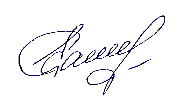 Наименование статьи расходовКоэффициент
индексацииДата начала применения коэффициента индексацииФонд оплаты труда работников муниципальных учреждений, на которых не распространяется действие Указа Президента РФ от 07.05.2018 № 204, органов местного самоуправления 1,0551 октября 2023 годаФонд оплаты труда работников муниципальных учреждений, на которых не распространяется действие Указа Президента РФ от 07.05.2018 № 204, органов местного самоуправления 1,0401 октября 2024 годаФонд оплаты труда работников муниципальных учреждений, на которых не распространяется действие Указа Президента РФ от 07.05.2018 № 204, органов местного самоуправления 1,0401 октября 2025 годаРасходы по оплате коммунальных услуг и средств связи1,0611 января 2023 годаРасходы по оплате коммунальных услуг и средств связи1,0401 января 2024 годаРасходы по оплате коммунальных услуг и средств связи1,0401 января 2025 года2021 год - факт2022 год (ожидаемое исполнение)2022 год (ожидаемое исполнение)2023 год2023 год2024 год2024 год2025 год2025 годтыс. рублейтыс. рублей% к пред.годутыс. рублей% к пред.годутыс. рублей% к пред.годутыс. рублей% к пред.годуДоходы-всего2 851,23 172,3111,35 283,0166,53 183,060,22 992,894,0Налоговые и неналоговые доходы,     из них1182,01021,486,41 436,2140,6950,766,2965,2101,5Налоговые доходы1 122,8926,482,5849,391,7860,8101,4875,3101,7Неналоговые доходы59,195,0160,7586,9   617,889,915,389,9100,0Безвозмездные поступления1 669,32 150,9128,93 846,8178,82 232,258,02 027,690,82022 год (план)2022 год (план)2023 год2023 год2024 год2024 год2025 год2025 годТыс.руб.%Тыс.руб.%Тыс.руб.%Тыс.руб.%Доходы-всего3 623,91005 283,01003 183,01002 992,8100Налоговые и неналоговые доходы1473,040,61 436,227,2950,729,9965,232,3Налоговые доходы1089,630,1849,316,1   860,827,0875,329,2Неналоговые доходы383,410,5586,911,189,92,889,93,0Безвозмездные поступления2 150,959,43 846,872,82 232,270,12 027,667,7Наименование2023 год 2023 год 2024 год2024 год2025 год2025 годНаименованиеТыс.руб.%Тыс.руб.%Тыс.руб.%Безвозмездные поступления, всего3 846,81002 232,21002 027,6100Дотации180,54,7177,88,0176,18,7Субсидии 281,87,3228,010,200Субвенции 114,93,0120,15,4124,46,1Иные межбюджетные трансферты 3 269,685,01 706,476,41 727,185,2Направлениерасходов2023 год2024 год2025 годОсуществление первичного воинского учета на территориях, где отсутствуют военные комиссариаты 114,9120,1124,4Руководство и управление в сфере установленных функций органов местного самоуправления1 019,3731,9729,1Оценка имущества, признание прав и регулирование отношений муниципальной собственности000Эксплуатация и содержание имущества казны муниципального образования2,32,32,3Мероприятия в сфере пожарной безопасности000Выплата муниципальных пенсий (доплат к государственным пенсиям)72,400Развитие и совершенствование сети автомобильных дорог местного значения3 269,61 706,41 727,1Реализация программ (проектов) инициативного бюджетирования11,900Организация и обеспечение освещения улиц20,100Реализация федеральной целевой программы «Увековечение памяти погибших при защите Отечества на 2019-2024 годы»296,6240,00Мероприятия по развитию физической культуры и спорта000Мероприятия по работе с семьей, детьми и молодежью000Реализация переданных полномочий по решению отдельных вопросов местного значения поселений в соответствии с заключенными соглашениями в части осуществления внутреннего муниципального финансового контроля0,60,60,6Членские взносы некоммерческим организациям 5,000Реализация переданных полномочий по решению отдельных вопросов местного значения поселений в соответствии с заключенными соглашениями по благоустройству территории поселения0,60,60,6ВСЕГО4 813,22 801,82 584,1Главный распорядительбюджетных средствРазделНаправление расходов2022 год (план) 2023 год2024 год2025 годМорачевская сельская администрация0100Функционирование высшего должностного лица органов местного самоуправления 447,9467,7353,0351,6Морачевская сельская администрация0100Резервный фонд Морачевской сельской администрации2,02,000Морачевская сельская администрация0100Условно утвержденные расходы0028,257,1Итого:Итого:Итого:449,9469,7381,2408,7НаименованиеРзПрОбъем расходов на 2022 год, (план), тыс.руб.Объем расходов по проекту бюджета на 2023 год, тыс.руб.Темп роста (снижения) 2023 год к 2022 году, %Общегосударственные вопросы011 426,71 496,9104,9Функционирование высшего должностного лица субъекта Российской Федерации и муниципального образования0102447,9467,7104,4Функционирование правительства РФ, высших исполнительных органов государственной власти субъектов Российской Федерации, местных администраций0104964,91 019,3105,6Резервные фонды01112,02,0100,0Другие общегосударственные вопросы011311,97,966,4